AimIntroductionMethodsOutcomes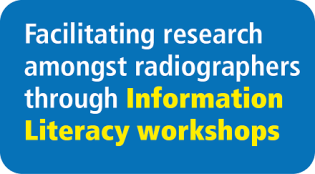 